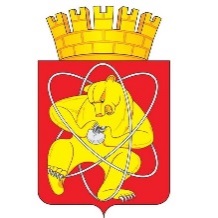 Городской округ «Закрытое административно – территориальное образование  Железногорск Красноярского края»АДМИНИСТРАЦИЯ ЗАТО г. ЖЕЛЕЗНОГОРСКПОСТАНОВЛЕНИЕ__04.07.__2022                                                                                                                   		  №__1312_г. ЖелезногорскО внесении изменений в постановление Администрации ЗАТО г. Железногорск от 22.03.2021 № 592 «Об утверждении лесохозяйственного регламента Таёжного лесничества, расположенного на землях населенных пунктов городского округа ЗАТО Железногорск Красноярского края на срок по 31.12.2030  г.»В соответствии со статьями 83, 84, 87 Лесного кодекса Российской Федерации, Федеральным законом от 02.07.2021 № 304-ФЗ «О внесении изменений в Лесной кодекс Российской Федерации и статьи 14 и 16 Федерального закона «Об общих принципах организации местного самоуправления в Российской Федерации», приказом Минприроды России от 27.02.2017 № 72 «Об утверждении состава лесохозяйственных регламентов, порядка их разработки, сроков их действия и порядка внесения в них изменений», в целях организация использования, охраны, защиты, воспроизводства городских лесов, лесов особо охраняемых природных территорий, расположенных в границах городского округа ЗАТО Железногорск, руководствуясь Уставом ЗАТО Железногорск,ПОСТАНОВЛЯЮ:1. Внести изменения в постановление Администрации ЗАТО г. Железногорск от 22.03.2021 № 592 «Об утверждении лесохозяйственного регламента Таёжного лесничества, расположенного на землях населенных пунктов городского округа ЗАТО Железногорск Красноярского края на срок по 31.12.2030 г».1.1. Пункт 2.1.1. Приложения к постановлению изложить в новой редакции:«В соответствии со статьей 23.1 ЛК РФ для заготовки древесины на лесосеке допускается осуществление рубок:- спелых, перестойных лесных насаждений;- средневозрастных, приспевающих, спелых, перестойных лесных насаждений при осуществлении мероприятий по сохранению лесов;- лесных насаждений любого возраста на лесных участках, предназначенных для строительства, реконструкции и эксплуатации объектов, предусмотренных статьями 13, 14, 21 и 21.1 настоящего Кодекса, для выполнения работ, предусмотренных статьей 68.3 настоящего Кодекса.Порядок осуществления рубок лесных насаждений определяется правилами заготовки древесины, правилами пожарной безопасности в лесах, правилами санитарной безопасности в лесах, правилами лесовосстановления и правилами ухода за лесами.Запрещается пребывание в лесах с машинами (в том числе самоходными машинами, другими видами техники) и (или) оборудованием, предназначенными для рубки лесных насаждений, а также для транспортировки древесины из леса и предусмотренными частью 11 статьи 23.2 настоящего Кодекса, если отсутствуют законные основания для осуществления рубок лесных насаждений, предусмотренные настоящим Кодексом.».2. Управлению внутреннего контроля Администрации ЗАТО г. Железногорск (Е. Н. Панченко) довести до сведения населения настоящее постановление через газету «Город и горожане».3. Отделу общественных связей Администрации ЗАТО г. Железногорск (И. С. Архипова) разместить настоящее постановление на официальном сайте городского округа «Закрытое административно-территориальное образование Железногорск Красноярского края» в информационно-телекоммуникационной сети «Интернет».4. Контроль над исполнением настоящего постановления возложить на первого заместителя Главы по жилищно – коммунальному хозяйству А.А.  Сергейкина.5. Настоящее постановление вступает в силу после его официального опубликования.Глава ЗАТО г. Железногорск					         		           И.Г. Куксин